Класс 3Предмет МатематикаТема урока Деление суммы на числоМесто урока в разделе, теме 72 урок в разделе, 1урок в темеТип урока урок усвоения новых знаний и способов действийЦель урока: Обучающая: организовать деятельность детей по изучению и первичному применению знаний и способов действий по теме «Деление суммы на число»  в результате чего учащиеся будут знать  правило деления суммы на число; уметь  применять данное правило деления при решении числовых выражений и составных задач, сравнении  числовых выражений. Развивающая: содействовать развитию аналитического мышления через организацию исследовательских ситуаций, направленных на  анализ, сравнение, обобщение, умение делать выводы, строить рассуждение ;  Воспитательная: способствовать формированию навыков учебного взаимодействия, доброжелательного отношения друг к другу.Тип урока: урок усвоения новых знаний и способов действий.Ход урокаI.Организационно-мотивационный  этап.Друзья мои, я очень радаВойти в приветливый ваш класс,И для меня уже награда,Вниманье ваших умных глаз.- Ребята! Я очень рада встрече с вами. И мне хотелось бы разделить эту радость с вами. Я запишу это так:Радость : 22 = Почему я разделила на  22? Назовите компоненты деления в этом примере. (Делимое- радость, делитель – 22). Что получится в частном? (Радость).  – Если мы разделим радость, её станет больше или меньше? Объясните.( Вешаю на доску слово радость)-В таком случае, я предлагаю разделить радость вам друг с другом, выразив её улыбкой. Подарить её мне, друг другу, гостям. И в хорошем настроении начать  урок.-Вы, наверное, догадались, что я не просто так заговорила о делении. Сегодня мы  откроем новый способ деления. Для начала подготовим тетради к работе и запишем дату, классная работа.II.Актуализация знаний учащихся- Давайте проверим, хорошо ли вы знаете табличные случаи деления?1) Посмотрите на доску, я записала  ряд чисел 18, 36,7, 35,  42, 48, 28,49, 56, 60, а ваша задача-  выписать только те, которые делятся:1вариант -  на 6                                                                            2 вариант на – 7.                 - Время выполнения задания одна минута. (песочные часы) - Давайте проверим выполнение задания, сверим с ответами на слайде:     18, 36,42,48,60.                                                                 7, 35, 28,42,49, 56.- Запишите под каждым числом результат деления на это число.-Проверим ответы:  На слайде                         18, 36,42,48,60.                                  7, 28, 42, 35, 49, 56.                          3,  6,  7,   8, 10.                                   1,  4,   6,    5,   7 ,    8.- Поднимите руки, кто справился правильно со всеми примерами на деление? - Перед вами лежат оценочные листы.  В левом столбике написаны задания, которые вы будете выполнять, далее максимальный балл, которым оценивается задание. А в последнюю колонку вы будете вносить свои результаты. - Этим ребятам нужно обязательно ещё повторять таблицу деления и умножения. - Давайте поддержим тех, кто справился с ошибками и поделимся с ними своей удачей. Как же это сделать? (пожелать удачи, пожать за руку, тронуть за плечо)Вывешиваю слово удача на доску в это время.  – Пусть удача сопутствует вам в дальнейшей работе на уроке.2) Постановка темы и цели урока.- А сейчас, ребята, я предлагаю рассмотреть два буквенных  выражения (вывешиваю карточки):-Кто может прочитать их, пользуясь математическими терминами.- Какое из этих буквенных выражений вам  знакомо?  Какое свойство умножения вы знаете? Кто может объяснить это свойство? (Выходит ученик и дописывает  =а·с+в·с)- Давайте сравним  два выражения: -Что у них общего? (сумма)  - А чем отличается?- Может кто-то сможет прочитать запись «математическим» языком? (деление суммы на число)-Вы догадались, чему мы будем учиться на уроке?III.  Этап усвоения новых знаний и способов действий-  Я вам предлагаю  придумать   задачу по рисунку на слайде: (Трое детей хотят разделить  поровну 18 ирисок и 12 леденцов. Сколько конфет получит каждый?)	- Предлагаю вам найти способ решения этой задачи,  объединитесь  в группы и  запишите решение на больших листах.  Время на обсуждение и запись решения  – 2 минуты. (Записи на листах вывешивают на доске, представители групп объясняют способ решения). Возможно это будет по действиям, тогда предложу детям составить выражения. (18+12):3= 30:3=10                      18:3+12:3= 6+4=10- У нас получилось два способа решения задачи.– Можно ли поставить знак равенства между двумя способами,если ответ получился одинаковый? Слайд - Давайте запишем в тетради:(18+12):3=18:3+12:3- Как можно разделить сумму на число? - Сраните свой вывод с выводом учебника на с.18  Прочитаем хором.- Кто из вас сможет записать  способ деления суммы на число в виде буквенного выражения?- Чем  это правило отличается от правила умножения суммы на число? - Ребята,мы сейчас вместе открыли правило. А что нам в этом помогло? (совместная работа или сотрудничество) Сотрудничество. Физминутка- Вы очень хорошо потрудились , поэтому я предлагаю отдохнуть.IV. Этап первичной проверки понимания изученного - А теперь, ребята, давайте проверим,  насколько хорошо вы запомнили правило деления суммы на число и вместе решим примеры  №1 с. ( 2 примераскомментированием у доски)… Кто пойдёт к доске?(8+4) : 2 = 8: 2 + 4 : 2 = 6- Ребята поднимите руки,кто понял задание и может применить способы решения самостоятельно? Тогда я предлагают разделиться на варианты: 1 вариант выполнит 1 сроку, 2 вариант – 2 строку самостоятельно. – Может кто-то хочет это задание  выполнить у доски с обратной стороны.( выходят 2 ученика) - Если кому- то будет не понятно, я могу оказать вам  помощь , только поднимите руку. ( В  этот момент вывешиваю слово помощь на доску).-Давайте сверим выполнение задания на доске и в ваших тетрадях . Первый вариант проверяет Васю, а второй вариант Петю. (Самопроверка?)  Оцените себя в оценочном листе.- Пришлось ли вам воспользоваться  моей помощью  или помощью друг  друга?V. Этап закрепления новых знаний и способов деятельности- А сейчас, ребята я вам предлагаю решить ещё одну задачу - №5. с. 19 учебника. – Давайте прочитаем задачу вслух– Что известно в задаче? Какой вопрос? – Выберите схему к задаче. -Какие слова в задаче подсказывают выбор схемы? ( в 3 раза больше –это 3 равных отрезка у Милы,1 отрезок у Тимы) - Вывешиваю схему на доске . - Что обозначает  число 4? (на столько больше слив съела   Мила)-Сколько частей занимают эти 4 сливы на схеме?(2 части)- Можно ли найти в таком случае 1 часть? Каким действием? (4:2=2)- Значит одна часть равна 2 сливам.  – У кого две сливы? ( У Тимы)-А  как узнать сколько слив у Милы? Можно ли использовать другой способ решения? ( 2·3=6  или 2+4=6)Давайте составим план решения:2 способа: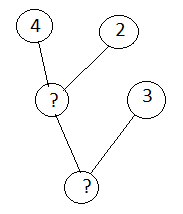 Запишите решение задачи самостоятельно с пояснением любым способом.  - Я бы хотела у вас спросить , а если Мила не съест сливы, а решит поделиться с Тимой, то сколько ей надо отдать Тиме слив? ( предположение детей)- Как можно это показать на схеме?( переставить одну часть)- Как это характеризует Милу? (Не жадная, а по другому – щедрая)Вывешиваю  слово щедрость на доску. VI. Этап контроля и самоконтроля знаний и способов действия.- Давайте вспомним  с каким правилом познакомились? Как действует правило? - Предлагаю вам задание для самостоятельной работы. Время выполнения 2 мин.Задание на карточках:1вариант:                                                                                                         2 вариант:Вычисли, используя правило деления суммы на число: (16+12):4=                                                                                                  (24+ 36):6 = (30 +19) : 7=                                                                                                (50+14):8=- Смогли вы заметить «ловушку»? В каком примере? - Как вы справились с последним примером? ( применили другой способ) – Какой вывод сделаем? Всегда ли можно при делении суммы на число применить новое правило?  (Каждое слагаемое обязательно должно делиться на число). Предлагаю вам творческое задание – самим подобрать подходящие слагаемые.   На доске         1вариант     -    (…+…) : 7                  2 вариант    (…+…) : 8 =- Оцените себя. Предлагаю по желанию выставить отметки в дневники.VII. Этап подведения итогов учебного занятияЗадание со знаком? с19.- Какой пример соответствует теме сегодняшнего урока?- Какое правило узнали?(правило деления суммы на число) - При каких условиях действует?(если каждое слагаемое делится на число)VIII. Этап информации о домашнем задании-  Вы сможете закрепить применение этого правила выполнив задание № 1,с. 19- А на закрепление умения решать задачу предлагаю выбрать ещё №2 по желанию.ІХ. Этап рефлексии Обратимся к оценочному листу … и делаем выводы. - А что ещё мы сегодня с вами смогли разделить между собой? (радость, удача, сотрудничество, помощь)- Я думаю, что если вы будете так продолжать делить друг с другом все чувства и дела, то у вас будет очень дружный и крепкий класс.